Warm-up:In groups, discuss a survey you or your groupmates can remember filling out.  This can be a survey for school; a survey for a business you patronized; or any other survey you can recall.  Choose one representative to answer questions about this survey.Homework Review:In your table group, discuss your answers to the homework questions about the SECOND study. One representative from your table should present any question your table found challenging.Types of Surveys and Data Collection (Discuss Pros and Cons of each)Sampling and Bias: What’s wrong with the survey technique below?CSD puts a link to an anonymous survey on its webpage.  The anonymous survey is completely voluntary and asks students to rate the new cell phone policy on a scale of 1-5, with 5 being strongly in favor and 1 being strongly opposed.Bias:Sampling methods to avoid bias: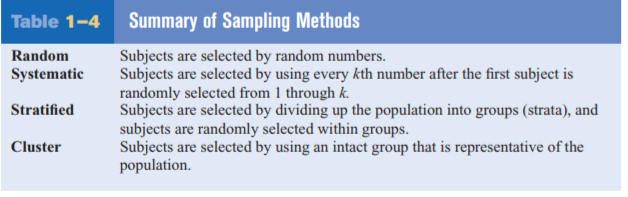 Closure: In your groups, answer the following question on your white board:Suppose the president of a two-year college wants to learn how students feel about a certain issue. Furthermore, the president wishes to see if the opinions of the first-year students differ from those of the second-year students. What type of sampling should the president use?Classwork/Homework: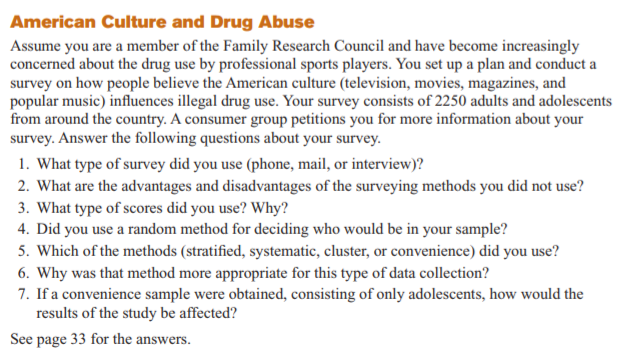 TypeProsConsTelephoneMailPersonal InterviewDirect ObservationReview of Records